Demolition permit application form - BA5.http://www.buildingcommission.wa.gov.au/building-approvals/forms-guides          For some demolition proposals, a planning approval may be required before a demolition permit can be issued. It is important to ensure planning is addressed prior to the lodgement of a Demolition Permit Application, which will in turn assist in the timely processing of the demolition application. BA20 or BA20A Form for adjoining property owner’s consent where proposed works will affect adjoining land. For more information go to WA Building Commission. http://www.buildingcommission.wa.gov.au/consumers/work-affecting-other-land.Decommission Certificate of Apparatus for Effluent Disposal from Shire of Dandaragan (where septic tanks and leach drains are present).All fees are payable at the time of lodging the application.Site Plan (minimum scale 1:200)Clearly indicate all property boundaries, boundary dimensions and existing buildings. Clearly indicate the distance from the existing buildings and property boundaries. Elevation Plans (Photos will be acceptable)Floor Plan                                                    Position of stormwater drains or easements.Locations and heights of stabilised embankments e.g. retaining wall(s).North point.Control area for asbestos decontamination of tools and PPE.Location of bins/waste transport. Access and travel path of vehicle movements. Location of neighbouring buildings (distances from boundary). Site Safety details Warning signs to be erected and location noted on site plan.Traffic control, road closures and pedestrian controls provided as identified and where required.Details of security measures to prevent access to site. Persons in adjoining properties that might be affected by the asbestos removal activities must also be consulted.  Adjoining owner or tenant consultation letter to be supplied by applicant.Supply an Asbestos Inspection Report.Supply a copy of the Asbestos Contactors licences and insurance details that will be responsible for the removal of asbestos.For the purposes of Building regulation section 21(1)(o) it is a requirement for the granting of a demolition permit that the applicant has provided evidence to the local government that the building or incidental structure to be demolished has been treated so as to ensure that it is not infested by rodents, cockroaches and other vermin’s at the time of the demolition.Notification of the name, address and contact number of the applicant for a demolition permit and the name of the local government to which the application is made to be given to the Heritage Council of Western Australia if the place to which the application relates – is subject to a Heritage Agreement made under the Heritage Act section 29; oris entered in the Register of Heritage Places established under the Heritage Act section 46; oris subject to a Conservation Order under the Heritage Act section 59; oris subject to an Order in Council made under the Heritage Act section 80.The notification required under the Occupational Safety and Health Regulations 1996, regulation 3.119.Notification of the intended demolition work to each person who provides electricity, gas, telephone or water services to the place that is the subject of the application.Where insufficient details are provided, more details may be requested by the Building Surveyor in order to assess the application for compliance with the relevant standards. The licensed Asbestos Contactor must ensure that a risk assessment is performed by a competent person prior to the asbestos removal and that the asbestos removalist takes this risk assessment into account in developing the asbestos removal control plan.Decommissioning of septic tanks and leach-drains must be witnessed by the Shire Environment Health Officer.  Manager Building Services			Ph: 0408 911 271 or Email: mbs@dandaragan.wa.gov.auPrincipal Environmental Health Officer		Ph: 9652 0800 or Email: peho@dandaragan.wa.gov.auShire of Dandaragan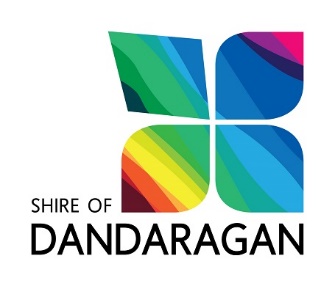 CHECKLIST Demolition Permit Application Forms and Supporting Documents Fees payable PlansGeneral note: Two (2) complete sets of plans and details must be submitted with your application. All plans and details must be legible, drawn to scale and include a title block containing lot address, page numbers, a project title and date.   4.  Health Requirements Evidence of notification to utilities and groups as per Building Regulations 2012 19 (2) to accompany application.   General Notes:Contact Details: